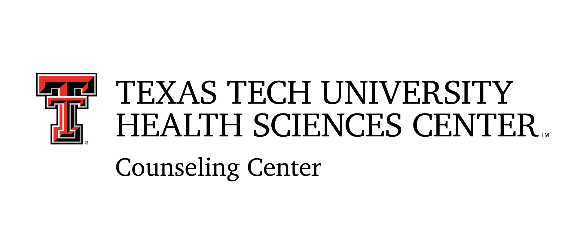 To help us address your needs and concerns, please complete a separate questionnaire for each person participating in therapy. Please answer honestly; all information will be kept confidential.                          For children under 12: 1) parent(s) complete a questionnaire for themselves and answer all questions as they pertain to you, not your child; 2) please fill out only the first two pages of a separate questionnaire as they pertain to your child. Client InformationName:__________________________________________Today’s Date:_______________________Address:__________________________________City:____________________State:___Zip:_____Primary Phone: ___________________________ (Home, Work, or Cell?)  Leave message: __Y__NAlternate Phone: ____________________ Email: ___________________________________________Date of Birth: _____________ Gender: _____Male _____Female   Ethnicity: ___________________Status: ___Married ___Single ___Divorced ___Widowed ___Separated ___Partnered___Other (specify) _____________                            Years in Relationship: _________________Client is: ___TTUHSC Student   ___Spouse of HSC Student   ___Child of HSC Student   ___Other (list)_____________Employee   ___Spouse of Employee   ___Child of Employee   ___ Other (list)___________Family Members (in household):  Name:_____________________________________________Age:_______Relationship to Client:____________________ Name:_____________________________________________Age:_______Relationship to Client:____________________ 	 Name:_____________________________________________Age:_______Relationship to Client:____________________ Name:_____________________________________________Age:_______Relationship to Client:____________________ Name:_____________________________________________Age:_______Relationship to Client:____________________Previous Client?   _____Yes     _____No   If yes, counselors name:__________________________________How did you learn about the Counseling Center? _______________________________________________Were you mandated to receive counseling? ___Yes ___NoIn case of emergency, whom should we contact?Name:___________________________________________________Phone:______________________Primary Physician: __________________________________________________________________Please list ALL MEDICATIONS you area taking below, including non-prescription medications:Benefit InformationPlease provide information for the person with EAP or PAS benefits. If more than one person in the household has benefits, please check that program as well. EAP Program:___TTU___TTUHSC___Citibus___City of Lamesa___City of Lubbock___Lubbock Cooper ISD___LISD___Poka Lambro___PYCO Industries___Shallowater ISD___Shropshire Agency___Slaton ISD___South Plains College___South Plains Electric___Standard Sales___TT Federal Credit Union___UMC___UMC Physicians___United Way Agency          (Communities in Schools, WPS, Catholic Family Services, Legal Aid,BB-BS, Casa)Status: ___Full Time   ___Part Time   ___Other                                             Years Employed: _______PAS Program:___School of Medicine___School of Pharmacy___School of Nursing___School of Health Professions___Graduate School of Biomedical Sciences Status: ___Full Time   ___Part Time   ___Other                                            Years in Program: _______Client WellnessCurrent Concerns: What problem(s) do you want help with in counseling? For each problem you identify, please state when the problem began and how distressed you have been by that problem. Range of Problems: In the past month, how troubled were you by each of the following (circle the number):Life Satisfaction: At the present time, how satisfied are you with these areas of your life (circle the number):Behavioral Health:Do you drink alcohol? ___Yes ___No       If yes, what do you drink? _________________________	How often do you drink? ____________________ How much? _______________________	Do you drink more than you use to? ___Yes ___No	Has anyone objected to your drinking? ___Yes ___NoDo you use drugs?  ___Yes ___No      If yes, which drug(s) do you use? _________________________	How often do you use drugs? ____________________ How much? _____________________	Do you use drugs more now than you use to? ___Yes ___No	Has anyone objected to your drug use? ___Yes ___NoHave you ever struggled with an eating disorder (anorexia, bulimia, etc.)? ___Yes ___No ___Not sure	If yes, which one(s)?__________________________When?__________ How long?_________Have you ever engaged in self-harm (cutting, burning, etc.)? ___Yes ___No	If yes, what kind(s)?__________________________When was last occurrence?____________Who do you consider to be in your support system? (please check all that apply)___spouse/partner   ___immediate family   ___extended family   ___close friend   ___group of friends   ___faith group   ___12 step program   ___other (specify)__________________To complete this intake please provide a photo ID at your first visit or email a copy of your photo ID to counselingcenter@ttuhsc.edu  (Parents ID should be provided for anyone under 18).Name of MedicationDosagePrescribing DoctorWhen BeganReason TakingConcernWhen began?A littleModerateQuite a bitExtremely1.12342.12343.1234Not at allA little bitModeratelyQuite a bitExtremelyMedical Problems01234Employment Problems01234Family Problems01234Psychological or emotional Problems01234Legal Problems01234Financial Problems01234Alcohol Problems01234Drug Problems01234Tobacco use Problems01234Chronic Pain Issues01234Weight Issues01234Suicidal Thoughts01234Thoughts of harming someone else01234Extremely DissatisfiedDissatisfiedSomewhat DissatisfiedSomewhat SatisfiedSatisfiedVery SatisfiedWork and/or Studies123456Leisure time activities123456Love and intimate relationships123456Other Interpersonal relationships123456General sense of happiness123456Progress towards personal goals123456